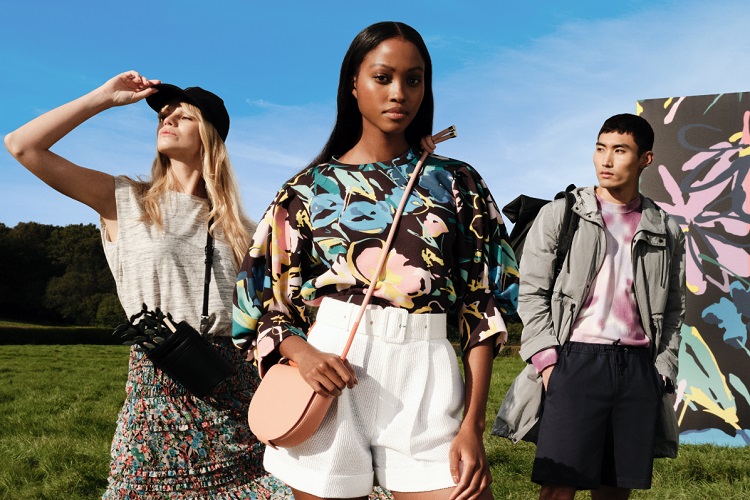 Ako tražite posao u ugodnom okruženju, pridružite se Ted Baker timu! Ako volite modu, komunikativni ste i želite upoznati ovaj Britanaski brend, dođite i pridružite nam se u TED BAKER LONDON trgovini u Designer Outletu Croatia. Tražimo prodavača/prodavačicu na ugovor, te studente. Opis posla:posluživanje kupacaprodaja roberad na blagajnirad na dostavi i inventuribriga o urednom izgledu trgovine Potrebni uvjeti: odgovorna i snalažljiva osobaizražene komunikacijske sposobnosti i organizacijske vještineaktivno znanje engleskog jezika snalaženje na računalu Što nudimo? rad u ugodnom okruženju bonus na prometrad u multinacionalnoj tvrtki Ako želite postati dio našeg mladog i dinamičnog tima, molimo Vas pošaljite svoj životopis na sljedeću mail adresu: tedbakeroutletzg@gmail.com